SÚMULA DA 02ª REUNIÃO EXTRAORDINÁRIA DA COMISSÃO DE ATHIS-CAU/RJDATA:04 de agosto de 2023, sexta-feiraHORÁRIO:10h40min às 12h20minLOCAL:Reunião remota, realizada por meio de videoconferência Reunião remota, realizada por meio de videoconferência Reunião remota, realizada por meio de videoconferência CATHISLeslie Loreto Mora Gonzalez Presente (remoto)Presente (remoto)CATHISMauri Vieira da SilvaAusenteAusenteCATHISEmmily Leandro CastroPresente (CAU)Presente (CAU)CATHISSofia EderPresente (CAU)Presente (CAU)CATHISSandra Kokudai Presente (CAU)Presente (CAU)CONVIDADOSNadia Somekh (CAU/BR)Presente (CAU)Presente (CAU)CONVIDADOSAntônio Nunes (CAU/BR) Presente (CAU)Presente (CAU)CONVIDADOSMarcela Abla (IAB/RJ)Presente (CAU)Presente (CAU)FUNCIONÁRIOSAmanda da Silva Freitas (Analista Técnica)AusenteAusenteFUNCIONÁRIOSRicardo Gouvea (Gerente Geral)Presente (CAU)Presente (CAU)FUNCIONÁRIOSMarcelle Olimpio (Assistente)Presente (CAU)Presente (CAU)FUNCIONÁRIOSCarla Belmonte (Assessora de Comissões)Presente (remoto)Presente (remoto)      Verificação de quórum e pauta      Verificação de quórum e pauta      Verificação de quórum e pauta      Verificação de quórum e pautaPresençasVerificado o quórum para início da reunião às 10h40min, com os conselheiros acima nominados. A pauta foi:Desdobramentos do Seminário e Observatório de AthisVerificado o quórum para início da reunião às 10h40min, com os conselheiros acima nominados. A pauta foi:Desdobramentos do Seminário e Observatório de AthisVerificado o quórum para início da reunião às 10h40min, com os conselheiros acima nominados. A pauta foi:Desdobramentos do Seminário e Observatório de AthisDesdobramentos do Seminário e Observatório de ATHISDesdobramentos do Seminário e Observatório de ATHISDesdobramentos do Seminário e Observatório de ATHISDesdobramentos do Seminário e Observatório de ATHISAntonio e Nadia fizeram um breve relato a respeito do Seminário Nacional de ATHIS e sobre o importante papel do CAU/RJ, que se destacou a partir do que vem sendo realizado na área de ATHIS no Rio de Janeiro.Antônio apresentou os dados atualizados de ATHIS, obtidos, em grande parte, através da parceria com o IPEA, campanhas publicitárias, Semana de Habitação (2021 e 2022), rede Athis (CAU/UF), ação parlamentar com foco em ATHIS, parcerias de fomento, entre outras.Segundo informado, atualmente existem informações esparsas sobre as iniciativas e ações pontuais que merecem detalhamento e comunicação ampla, de forma a contribuir para acelerar o desenvolvimento de ATHIS como política de governo.Para tanto, é importante obtermos dados qualitativos e quantitativos, como os investimentos, os atores envolvidos, as metas e os resultados obtidos com as iniciativas. O preenchimento do formulário que será encaminhado será fundamental para que se possa sistematizar as informações relevantes e mapear a situação de cada CAU/UF na implementação de ações de ATHIS, facilitando a sua compreensão, relevância e comunicação à sociedade, desse modo cumprindo melhor o papel do CAU na transformação do todo.O CAU/BR irá atualizar o portal “Moradia Digna” e incluir o as informações acima através do “Observatório de ATHIS”.Encaminhamentos:- Antônio irá encaminhar formulário e solicitar que seja encaminhado a todas as OSCs que tenham recebido parceria do CAU/RJ, e para outras experiências, que servirá para caracterizar as melhorias habitacionais. Foco nos últimos 4/5 anos.- CAU/BR solicita a adesão do CAU/RJ ao Observatório de ATHIS, como um piloto.Antonio e Nadia fizeram um breve relato a respeito do Seminário Nacional de ATHIS e sobre o importante papel do CAU/RJ, que se destacou a partir do que vem sendo realizado na área de ATHIS no Rio de Janeiro.Antônio apresentou os dados atualizados de ATHIS, obtidos, em grande parte, através da parceria com o IPEA, campanhas publicitárias, Semana de Habitação (2021 e 2022), rede Athis (CAU/UF), ação parlamentar com foco em ATHIS, parcerias de fomento, entre outras.Segundo informado, atualmente existem informações esparsas sobre as iniciativas e ações pontuais que merecem detalhamento e comunicação ampla, de forma a contribuir para acelerar o desenvolvimento de ATHIS como política de governo.Para tanto, é importante obtermos dados qualitativos e quantitativos, como os investimentos, os atores envolvidos, as metas e os resultados obtidos com as iniciativas. O preenchimento do formulário que será encaminhado será fundamental para que se possa sistematizar as informações relevantes e mapear a situação de cada CAU/UF na implementação de ações de ATHIS, facilitando a sua compreensão, relevância e comunicação à sociedade, desse modo cumprindo melhor o papel do CAU na transformação do todo.O CAU/BR irá atualizar o portal “Moradia Digna” e incluir o as informações acima através do “Observatório de ATHIS”.Encaminhamentos:- Antônio irá encaminhar formulário e solicitar que seja encaminhado a todas as OSCs que tenham recebido parceria do CAU/RJ, e para outras experiências, que servirá para caracterizar as melhorias habitacionais. Foco nos últimos 4/5 anos.- CAU/BR solicita a adesão do CAU/RJ ao Observatório de ATHIS, como um piloto.Antonio e Nadia fizeram um breve relato a respeito do Seminário Nacional de ATHIS e sobre o importante papel do CAU/RJ, que se destacou a partir do que vem sendo realizado na área de ATHIS no Rio de Janeiro.Antônio apresentou os dados atualizados de ATHIS, obtidos, em grande parte, através da parceria com o IPEA, campanhas publicitárias, Semana de Habitação (2021 e 2022), rede Athis (CAU/UF), ação parlamentar com foco em ATHIS, parcerias de fomento, entre outras.Segundo informado, atualmente existem informações esparsas sobre as iniciativas e ações pontuais que merecem detalhamento e comunicação ampla, de forma a contribuir para acelerar o desenvolvimento de ATHIS como política de governo.Para tanto, é importante obtermos dados qualitativos e quantitativos, como os investimentos, os atores envolvidos, as metas e os resultados obtidos com as iniciativas. O preenchimento do formulário que será encaminhado será fundamental para que se possa sistematizar as informações relevantes e mapear a situação de cada CAU/UF na implementação de ações de ATHIS, facilitando a sua compreensão, relevância e comunicação à sociedade, desse modo cumprindo melhor o papel do CAU na transformação do todo.O CAU/BR irá atualizar o portal “Moradia Digna” e incluir o as informações acima através do “Observatório de ATHIS”.Encaminhamentos:- Antônio irá encaminhar formulário e solicitar que seja encaminhado a todas as OSCs que tenham recebido parceria do CAU/RJ, e para outras experiências, que servirá para caracterizar as melhorias habitacionais. Foco nos últimos 4/5 anos.- CAU/BR solicita a adesão do CAU/RJ ao Observatório de ATHIS, como um piloto.Antonio e Nadia fizeram um breve relato a respeito do Seminário Nacional de ATHIS e sobre o importante papel do CAU/RJ, que se destacou a partir do que vem sendo realizado na área de ATHIS no Rio de Janeiro.Antônio apresentou os dados atualizados de ATHIS, obtidos, em grande parte, através da parceria com o IPEA, campanhas publicitárias, Semana de Habitação (2021 e 2022), rede Athis (CAU/UF), ação parlamentar com foco em ATHIS, parcerias de fomento, entre outras.Segundo informado, atualmente existem informações esparsas sobre as iniciativas e ações pontuais que merecem detalhamento e comunicação ampla, de forma a contribuir para acelerar o desenvolvimento de ATHIS como política de governo.Para tanto, é importante obtermos dados qualitativos e quantitativos, como os investimentos, os atores envolvidos, as metas e os resultados obtidos com as iniciativas. O preenchimento do formulário que será encaminhado será fundamental para que se possa sistematizar as informações relevantes e mapear a situação de cada CAU/UF na implementação de ações de ATHIS, facilitando a sua compreensão, relevância e comunicação à sociedade, desse modo cumprindo melhor o papel do CAU na transformação do todo.O CAU/BR irá atualizar o portal “Moradia Digna” e incluir o as informações acima através do “Observatório de ATHIS”.Encaminhamentos:- Antônio irá encaminhar formulário e solicitar que seja encaminhado a todas as OSCs que tenham recebido parceria do CAU/RJ, e para outras experiências, que servirá para caracterizar as melhorias habitacionais. Foco nos últimos 4/5 anos.- CAU/BR solicita a adesão do CAU/RJ ao Observatório de ATHIS, como um piloto.Verificação de quórum – encerramento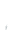 Verificação de quórum – encerramentoVerificação de quórum – encerramentoVerificação de quórum – encerramentoPresençasA reunião foi encerrada às 12h:20min com os(as) participantes acima nominados(as). A reunião foi encerrada às 12h:20min com os(as) participantes acima nominados(as). A reunião foi encerrada às 12h:20min com os(as) participantes acima nominados(as). Emmily Leandro Castro Coordenadora de ATHIS -CAU/RJ